Θέμα: «Πρόσκληση εκδήλωσης ενδιαφέροντος για την πραγματοποίηση τετραήμερης εκπαιδευτικής επίσκεψης στο Ναύπλιο »ΣΧΕΤ.: 20883|ΓΔ4|12-02-2020 Υ.Π.Α.ΙΘ(ΦΕΚ 456|2020)Παρακαλούμε όσα ταξιδιωτικά γραφεία επιθυμούν να εκδηλώσουν ενδιαφέρον και να υποβάλλουν τις προσφορές τους σχετικά με την εκπαιδευτική επίσκεψη του Σχολείου μας.Η προσφορά κατατίθεται κλειστή στο σχολείο.Εκπρόθεσμες προσφορές δεν θα γίνουν δεκτές.Με κάθε προσφορά κατατίθεται, από το ταξιδιωτικό γραφείο, απαραίτητα και η υπεύθυνη δήλωση ότι διαθέτει ειδικό σήμα λειτουργίας το οποίο βρίσκεται σε ισχύ.Στην προσφορά θα πρέπει να περιλαμβάνονται τα ακόλουθα:Το λεωφορείο (ή τα λεωφορεία) να είναι διαθέσιμο για την πραγματοποίηση των προγραμματισμένων μετακινήσεων και τυχόν απρόβλεπτων, αλλά αναγκαίων, που πιθανά να προκύψουν.Υποχρεωτική Ασφάλιση Ευθύνης Διοργανωτή σύμφωνα με την κείμενη νομοθεσία.Πρόσθετη προαιρετική ασφάλιση που καλύπτει τα έξοδα σε περίπτωση ατυχήματος ή ασθένειας.Τη συνολική τιμή της προσφοράς και την επιβάρυνση ανά μαθητή/τρια.Οι προσφορές θα ανοιχθούν ενώπιον επιτροπής σύμφωνα με το άρθρο 14 της 20883/ΓΔ4/12-02-2020 / ΦΕΚ 456/2020 Υπουργικής Απόφασης.                                                                                                        Η διευθύντρια                                                                                                 Τσιούντου Αναστασία                                                                                                            Γαλλικής MSc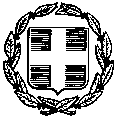 ΕΛΛΗΝΙΚΗ ΔΗΜΟΚΡΑΤΙΑΥΠΟΥΡΓΕΙΟ ΠΑΙΔΕΙΑΣ  & ΘΡΗΣΚΕΥΜΑΤΩΝΠΕΡΙΦΕΡΕΙΑΚΗ ΔΙΕΥΘΥΝΣΗ ΕΚΠΑΙΔΕΥΣΗΣ ΘΕΣΣΑΛΙΑΣΔ/ΝΣΗ Δ/ΘΜΙΑΣ ΕΚΠ/ΣΗΣ ΚΑΡΔΙΤΣΑΣ1ο ΓΕΝΙΚΟ ΛΥΚΕΙΟ ΚΑΡΔΙΤΣΑΣΑιόλου 28  ΤΚ 43131  ΚαρδίτσαΠληροφορίες:     ΠΡΟΣ Καρδίτσα, 20/02/2020                   Αρ. πρωτ.:   152      Καρδίτσα, 20/02/2020                   Αρ. πρωτ.:   152     ΕΛΛΗΝΙΚΗ ΔΗΜΟΚΡΑΤΙΑΥΠΟΥΡΓΕΙΟ ΠΑΙΔΕΙΑΣ  & ΘΡΗΣΚΕΥΜΑΤΩΝΠΕΡΙΦΕΡΕΙΑΚΗ ΔΙΕΥΘΥΝΣΗ ΕΚΠΑΙΔΕΥΣΗΣ ΘΕΣΣΑΛΙΑΣΔ/ΝΣΗ Δ/ΘΜΙΑΣ ΕΚΠ/ΣΗΣ ΚΑΡΔΙΤΣΑΣ1ο ΓΕΝΙΚΟ ΛΥΚΕΙΟ ΚΑΡΔΙΤΣΑΣΑιόλου 28  ΤΚ 43131  ΚαρδίτσαΠληροφορίες:     ΠΡΟΣΔ/ΝΣΗ Δ/ΘΜΙΑΣ ΕΚΠ/ΣΗΣΚΑΡΔΙΤΣΑΣΔ/ΝΣΗ Δ/ΘΜΙΑΣ ΕΚΠ/ΣΗΣΚΑΡΔΙΤΣΑΣ 2441029401      2441023787ΚΟΙΝΤΟΥΡΙΣΤΙΚΑ ΓΡΑΦΕΙΑ1. Σχολείο1ο ΓΕΛ Καρδίτσας2. Προορισμός - ΗμερομηνίαΝαύπλιο.Αναχώρηση: 9/04/2020 (Πέμπτη)
Επιστροφή: 12/04/2020 (Κυριακή)3. Προβλεπόμενος αριθμός συμμετεχόντωνΜαθητές: 62(αγόρια:22 , κορίτσια: 40)Καθηγητές:4 (άνδρες:2 γυναίκες:2)Σύλλογος γονέων: 04. Μεταφορικό μέσολεωφορείο5. Κατηγορία καταλύματοςΞενοδοχείο στην πόλη ή στα πέριξ του Ναυπλίου  (3 διανυκτερεύσεις), 3* ή 4* με πρωινό, με δίκλινα ή τρίκλινα δωμάτια για τους μαθητές και μονόκλινα για τους καθηγητές.
6. Λοιπές υπηρεσίες
(πρόγραμμα, παρακολούθηση εκδηλώσεων, επίσκεψη χώρων, γεύματα κ.τ.λ)Πέμπτη, 9-04-2020
07:00 π.μ Αναχώρηση από το παλιό 1ο ΓΕΛ (απέναντι από το Παυσίλυπο)Ημίωρη στάση στις 9.30π.μ(περίπου) καθ. οδόν.
12.:30  Άφιξη στον Ισθμό της Κορίνθου. Ημίωρη στάση.  14.00  Άφιξη στον χώρο των  Μυκηνών . Γεύμα.
15:00  Ξενάγηση στον αρχαιολογικό χώρο των Μυκηνών ,ενημέρωση των μαθητών και στη συνέχεια επίσκεψη στο αρχαιολογικό Μουσείο των Μυκηνών(μετά από προκαθορισμένο ραντεβού). 17:00 . Επίσκεψη στο θησαυρό του Ατρέως. τακτοποίηση στα δωμάτια. 20.00 Έξοδος στην πόλη του Ναυπλίου για το δείπνο. 
 22:00 Επιστροφή στο ξενοδοχείο, διανυκτέρευση. 
Παρασκευή, 10-04-202008:30  Πρωινό στο ξενοδοχείο10:00  π.μ   Αναχώρηση για το Μυστρά13.00   μ.μ  Γεύμα στην περιοχή. 14:30 Επίσκεψη στη Μονεμβασιά 18:00  Επιστροφή στο ξενοδοχείο, ξεκούραση.20:00Έξοδος στην πόλη του Ναυπλίου για δείπνο.22:00  Επιστροφή στο ξενοδοχείο, διανυκτέρευση.Σάββατο, 11-04-202008:30π.μ.  Πρωινό.10:00 . Επίσκεψη στο κέντρο ελληνικών σπουδών Harward  ( Δήμος Ναυπλιέων με προκαθορισμένο ραντεβού.)11:30. Επίσκεψη στο χώρο του πρώτου κυβερνείου της Ελλάδος.12: 00 . Επίσκεψη στο αρχαιολογικό μουσείο του Ναυπλίου.13:00 .Γεύμα.14:00 .Επίσκεψη στο κάστρο του Παλαμηδίου.17.00.Επίσκεψη και περιήγηση της παλιάς πόλης του Ναυπλίου.18.30. Επιστροφή στο ξενοδοχείο.20.00. Έξοδος για δείπνο.22.00. Επιστροφή, διανυκτέρευση.Κυριακή 12/04/202008:30π.μ  Πρωινό στο ξενοδοχείο9: 30  π.μ  Επίσκεψη στον ιερό ναό του Αγίου Σπυρίδωνος. 10.30:Πορεία για το αρχαίο θέατρο  της Επιδαύρου ,όπου θα γίνει λεπτομερής ενημέρωση για τα δεδομένα του αρχαίου θεάτρου στην Ελλάδα και το ρόλο της αρχαίας ελληνικής  τραγωδίας γενικότερα. Γεύμα  στη περιοχή . Αναχώρηση για την επιστροφή στην πόλη μας που θα γίνει την ίδια  μέρα 12-04-2020, περίπου στις  20.00 μ.μ.7. Καταληκτική ημερομηνία και ώρα υποβολής προσφοράςΤετάρτη , 26-02-2020 και ώρα 12:00